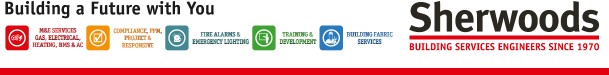 Out of Hours Emergency Repairs ContactIf you have an emergency repair out of normal office opening hours please ring:Out of Hours Number; 07824 595262If for any reason you cannot get through straight away on the above number, please use the emergency numbers below, in the order they are listed.Escalation ProcedureIn order of escalation1. 07824 595262Out of Hours Helpdesk2. 07540 929569Jamie Bonner Operations Director3. 07970 246499Kevin Wiltshire Contracts Director4. 07702 541743Kirk Bailey	Operations Team Leader5. 07926 105069Ben Arnold	Operations Team Leader6. 07590 057720Alex Horder	Operations Team Leader